Ђорђе РадишићЗаљубљене патике1. О чему говори ова песма? __________________2. Заокружи оно што се у песми помиње: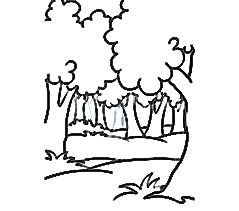 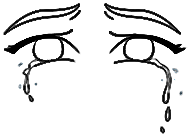 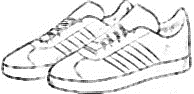 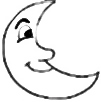 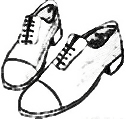 3. Шта можеш купити на трафици? ______________________________________________________4. Шта је то љубав? ___________________________________________________________________5. Које врсте љубави постоје? ___________________________________________________________6. Подвуци делове песме у којима је исказано да патике нису међусобно разговарале:7. Нацртај и напиши које све врсте обуће постоје.8. Препиши песму писаним словима ћирилице.Ђорђе РадишићЗаљубљене патике1. О чему говори ова песма? __________________2. Заокружи оно што се у песми помиње: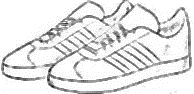 3. Шта можеш купити на трафици? ______________________________________________________4. Шта је то љубав? ___________________________________________________________________5. Које врсте љубави постоје? ___________________________________________________________6. Подвуци делове песме у којима је исказано да патике нису међусобно разговарале:7. Нацртај и напиши које све врсте обуће постоје.8. Препиши песму писаним словима ћирилице.Ђорђе РадишићЗаљубљене патике1. О чему говори ова песма? __________________2. Заокружи оно што се у песми помиње:3. Шта можеш купити на трафици? ______________________________________________________4. Шта је то љубав? ___________________________________________________________________5. Које врсте љубави постоје? ___________________________________________________________6. Подвуци делове песме у којима је исказано да патике нису међусобно разговарале:7. Нацртај и напиши које све врсте обуће постоје.8. Препиши песму писаним словима ћирилице.